Инструкция по установке виджета “Моифинансы.рф”ЦельОбеспечить доступ к актуальной информации под “знаком качества” Минфина России.РешениеВиджет “Моифинансы.рф” представляет собой единый (неделимый) визуальный блок, который может быть установлен на странице любого сайта, изъявившего готовность к установке и доступного в сети Интернет.Структура виджетаВиджет состоит из двух независимых частей.Первая часть - бренд-плашка, содержащая заголовок виджета, кликабельные логотипы портала “Моифинансы.рф” и Минфина России. Ссылки с логотипов ведут на главные страницы одноименных сайтов.Вторая часть - анонсы редакционных подборок портала “Моифинансы.рф”. Редакционные подборки - это динамические комбинации наиболее важных в текущий момент тем на портале.Анонсы обновляются по мере актуализации подборок или при появлении фокуса на специфических темах, диктуемых новостной повесткой и особенно интересующих аудиторию портала.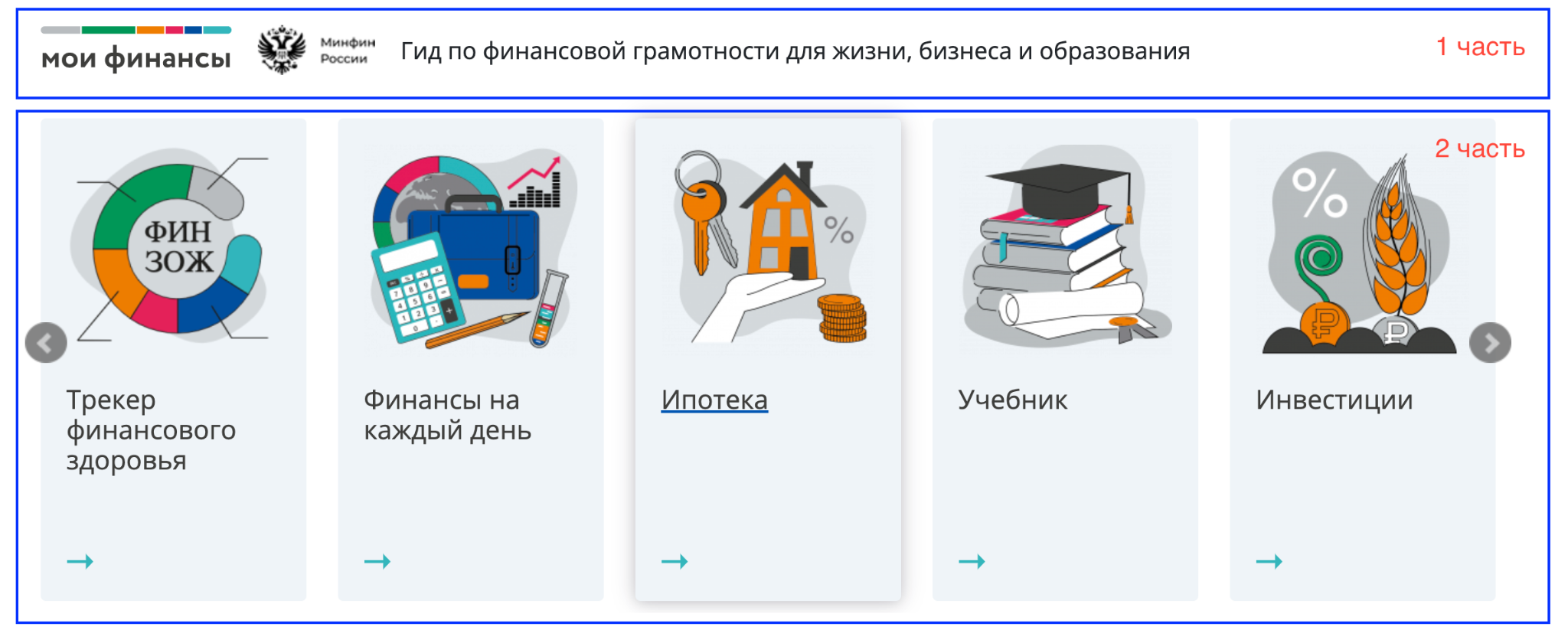 Внешний вид подборки Код и правила установки методом ВиджетВставка тизеров методом виджета - подразумевает  сохранение исходного дизайна, оформления и используемых стилей блока. Для размещения виджета на своих страницах необходимо в шаблоне страницы после <body> (в том месте, где предполагается вывод виджета) поставить следующий скрипт:  <div class="region-widget-wrap"></div><script async src="https://xn--80apaohbc3aw9e.xn--p1ai/region-widget.js"></script>После установки виджет активизируется незамедлительно. Чтобы убедиться в правильности установки и корректности работы виджета, рекомендуется выполнить следующие действия:сбросить кэш CMS;на стороне конечного пользователя почистить кэш;обновить страницу;дождаться загрузки виджета.Примеры ресурсов с установленным кода методом Виджетhttps://budget4me.ru/https://www.fingram39.ru/Код и правила установки методом APIДля размещения виджета на своих страницах методом API необходимо разработать компонент, который отправит GET запрос на моифинансы.рф для получения данных по тизерам и далее средствами шаблонизатора выведет их в нужном месте дочернего сайта:  Запрос:URL: https://app-dev.xn--80apaohbc3aw9e.xn--p1ai/api/module/teasers/listingMETHOD: GET
PARAMS: limit - необязательный, по умолчанию 15 (определяет количество тизеров, которые придут из БД)Ответ:STRUCTURE:{  "data": [    {      "id": 1,      "title": "Трекер финансового здоровья",      "image": "https://app-dev.моифинансы.рф/storage/6962/17-zoz-2_resize_w200_h200.png",      "url": "https://xn--80apaohbc3aw9e.xn--p1ai/landing/wheel_life/",      "description": "Трекер финансового здоровья"    }  ]},Приходит объект с ключем “data”. Под ключем “data” лежит массив объектов(тизеров):id - integer - уникальный идентификатор тизераtitle - string - заголовок тизераimage - string - ссылка на изображениеurl - string - ссылка на конечную страницу для перехода.description - string - описание тизера.Примеры ресурсов с установленным кода методом APIhttps://www.fingram39.ru/https://budget4me.ru/ ПоддержкаВопросы по техническому коду, поддержке и другим темам, связанным с размещением виджета, можно направлять на адрес regions_fg@nifi.ru